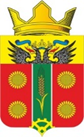 АДМИНИСТРАЦИЯ ИСТОМИНСКОГО СЕЛЬСКОГО ПОСЕЛЕНИЯАКСАЙСКОГО РАЙОНА РОСТОВСКОЙ ОБЛАСТИПОСТАНОВЛЕНИЕ19.03.2020    	                              х. Островского	                 №56Об утверждении отчета о реализации   плана  муниципальной программы «Обеспечение общественного порядка и противодействие преступности» По итогам 2019 годаВ соответствии с постановлением Администрации Истоминского сельского поселения от 01.08.2018 № 166 «Об утверждении Порядка разработки, реализации и оценки эффективности муниципальных программ Истоминского сельского поселения», постановлением Администрации Истоминского сельского поселения от 07.08.2018г №174 «Об утверждении методических рекомендаций по разработке и реализации муниципальных программ Истоминского сельского поселения»,ПОСТАНОВЛЯЮ:Утвердить план реализации муниципальной программы Истоминского сельского поселения «Обеспечение общественного порядка и противодействие преступности» по итогам 2019 года. Разместить настоящее Постановления на официальном сайте Истоминского сельского поселения.3. Настоящее постановление вступает в силу со дня его официального опубликования.4. Контроль за исполнением настоящего постановления возложить на заместителя главы Администрации Истоминского сельского поселения Кудовба Д.А.Глава АдминистрацииИстоминского сельского поселения                                                      О.А. КалининаПостановление вносит главный специалист Администрации. Пояснительная записка по исполнению муниципальной программы «Обеспечение  общественного порядка и противодействие преступности на 2019-2030 годы»  в муниципальном образовании «Истоминское сельское поселение»по итогам 2019 года1. Описание проблемной ситуацииСовременные проблемы обеспечения  общественного порядка и противодействия преступности имеют комплексный, многогранный характер. Согласно Концепции национальной безопасности Российской Федерации национальные интересы России - это "совокупность сбалансированных интересов личности, общества и государства в экономической, внутриполитической, социальной, международной, информационной, военной, пограничной, экологической и других сферах". Важнейшими составляющими национальных интересов России  является общественная безопасность, общественный порядок, защита личности, общества и государства от терроризма, а также от чрезвычайных ситуаций природного и техногенного характера и их последствий. Мероприятия муниципальной программы «Обеспечение общественного порядка и противодействие преступности» направлены на  охрану общественного порядка и обеспечение общественной безопасности, снижение уровня преступности  на территории  Истоминского сельского поселения.В целях обеспечения охраны общественного порядка и общественной безопасности на территории Истоминского сельского поселения в разных сферах социально-экономической деятельности требуется применение программно-целевого подхода к решению представленных проблем, не только субъектами федерации, муниципальными уровнями власти, но и всех учреждений, предприятий и организаций, независимо от организационно-правовых форм собственности.2. Способы решения проблемыПрограммные мероприятия предусматривают:- повышение антитеррористической защищённости- Повышение знаний об опасных и чрезвычайных ситуациях и основах безопасного поведения при их возникновении.- Гармонизация межэтнических и межкультурных отношений, формирование толерантного сознания и поведения молодёжи, гармонизация межэтнических и межкультурных отношений среди населения- улучшение обеспечения охраны общественного порядка и общественной безопасности личности на территории Истоминского сельского поселения; - обеспечение надлежащего  правопорядка  на территории Истоминского сельского поселения;- повышение эффективности мероприятий по обеспечению охраны общественного порядка и общественной безопасности личности граждан, антитеррористической защищенности объектов.3. Оценка в эффективности от реализации программных мероприятий. Реализация программных мероприятий  создает объективные условия для:- обеспечения общественного порядка и общественной безопасности личности граждан; - снижения уровня преступности;- формирования у населения устойчивого осознанного понимания необходимости охраны общественного порядка и общественной безопасности личности на территории Истоминского сельского поселения;- получения населением, служащими организации и учреждений, знаний в области обеспечения охраны общественного порядка и общественной безопасности личности; - совершенствования форм и методов работы администрации сельского поселения по профилактике терроризма и экстремизма, проявлений ксенофобии, национальной и расовой нетерпимости, противодействию этнической дискриминации на территории поселения;- недопущения создания и деятельности националистических экстремистских группировок.Наиболее действенными методами проведения профилактических мероприятий при работе с молодежью стали наглядные уроки, изобилующие фото и киноматериалы. Урок здоровья «Пусть всегда будет завтра», Беседа-предупреждение «В капкане белой смерти» и час информации «За шаг до наркотиков», урок-размышление «В будущее без вредных привычек». Был проведен конкурс рисунков «Я выбираю жизнь».МБУК ИСП «Дорожный СДК» 03.03.2018 года с жителями была проведена беседа  «Мы против коррупции», агитационная беседа «Профилактика наркомании», где так же были розданы информационные листовки. 08.09.2018 года с жителями была проведена беседа на тему «Нет терроризму», беседовали о том как следует вести себя при обнаружении подозрительных предметов, в случае совершения теракта, призывающих население быть аккуратными и бдительными. Ведь проявляя свою активную гражданскую позицию, мы можем уберечь себя и своих близких от страшных событий и бед, связанных с понятием «терроризм»; 22.09.2018 просмотр видеофильмов об ориентации молодежи на гражданско – правовые общечеловеческие, высокие духовно-нравственные ценности, в которых нет места терроризму.Одной из первостепенных задач учреждений культуры во время проведения культурно - массовых досуговых мероприятий является обеспечение общественной безопасности населения, то есть предупреждение и пресечение противоправных действий, угрожающих здоровью и спокойствию граждан. В структурных подразделениях МБУК ИСП «Дорожный СДК» были проведены беседы и лекции на темы: «Терроризм – это против человечества», - «Мы против терроризма!» - «Терроризм в XXI веке: что делать?» - «Терроризм - как себя вести?». А также с участниками художественной самодеятельности проведены беседы на темы: - «Профилактика терроризма и экстремизма»; - «Профилактика экстремизма и терроризма в молодежной среде»; - «Основы безопасности жизнедеятельности».  В сентябре 2019 года в день «Солидарности в борьбе с терроризмом» проведены мероприятия в память о погибших в Беслане.03.09.2019г.11.00  Беседа «Вместе против террора». Детям рассказали о том, что такое терроризм, кто такие террористы. Разобрали несколько ситуаций на конкретных примерах. Поговорили о том, как надо вести себя, если тебя взяли в заложники, что следует делать, если обнаружили подозрительный предмет. В конце всем ребятам раздали буклеты «Вместе против террора».03.09.2019г.16.00 Акция «Нет террору!» Час информации «Мир, свободный от ненависти» 	Для ребят и подростков прошёл информационный час, где им рассказали о том, что такое террор, как с ним бороться, поговорили о трагедии в Беслане и почтили память погибших минутой молчания. Поговорили с детьми о значении слова терроризм. Что они думают об этом. Каждый высказал свое мнение. Поразмышляли над вопросами о том, что делать если террор неизбежен, как вести себя если слышны выстрелы, что делать с незнакомыми предметами и т. д. Почтили память погибших в Беслане. Поговорили об ужасах тех дней, что было с детьми, как вели себя взрослые. По окончанию беседы пришли к общему выводу, что нужен мир во всем мире.03.09.2019г. 15.00	Час памяти «Трагедия не должна повториться!»  Стояла цель рассказать детям о страшной трагедии Беслана и необходимости солидарности в борьбе против угрозы терроризма. Ведущие мероприятия рассказали о трагедии в Беслане. Ребята внимательно слушали и затем задавали вопросы: Кто такие террористы и откуда они взялись? Участники вспомнили дни минувшей трагедии, посмотрев тематическую презентацию «Трагедия Беслана» и прослушав песню М. Михайлова «Беслан». Детям был розданы буклеты «Профилактика терроризма». Присутствующие почтили память жертв трагедии Беслана минутой молчания.После проведения мероприятий размещается информация на сайте МБУК ИСП «Дорожный СДК», а также в соц. Сетях одноклассники и инстаграмм.В каждом Доме культуры Истоминского сельского поселения на видных местах расположены стенды по борьбе с терроризмом. Разработаны паспорта антитеррористической направленности. Отчето гармонизации межнациональных отношений на территории Истоминского сельского поселения за 2019 годСтабильные межнациональные отношения и толерантность являются составной частью культуры межнационального общения. В процессе такого общения люди разных национальностей находят «общий язык», обмениваются действиями, поступками, мыслями, чувствами, переживаниями. Межэтнические отношения – субъективно переживаемые отношения между людьми разных национальностей, этническими общностями. На территории поселения находятся 5 садоводческих товариществ с общей численностью населения более 5000 человек. Главное богатство поселения - его люди. Исторически сложилось так, что здесь живут представители более 36 национальностей.Из этого следует, что Истоминское сельское поселение является многонациональным, а значит игнорировать проблемы обострения межнациональных отношений не допустимо. Во много стабильность межнациональных отношений зависит об организации работы на местах. Одним из важных направлений в работе СДК и Администрации Истоминского сельского поселения является воспитание толерантного сознания подрастающего поколения, содействие гражданскому, социальному, культурному, духовному, интеллектуальному и физическому развитию национальных меньшинств; формирование методических основ деятельности в сфере межнациональных отношений; распространение идей терпимости и взаимного уважения в вопросах межнациональных отношений;С целью организации целенаправленной работы по формированию установок толерантного сознания среди молодежи, в рамках декады толерантности в Дорожном СДК и его структурных подразделениях под руководством директора СДК, заведующих и специалистов, и поддержки Администрации Истоминского сельского поселения были проведены информационно-пропагандистские мероприятия, мероприятия информационного обеспечения.  Дети и подростки поселения участвовали в   конкурсе рисунков «Мы такие разные, но всё-таки мы вместе».В ОУ Истоминского сельского поселения специалистами СДК в течении всего периода проведены воспитательно-профилактические мероприятия по предупреждению экстремизма, изучение межэтнических отношений в классном коллективе (по планам классных руководителей)В целях проведения на территории Истоминского сельского поселения взвешенной, сбалансированной, справедливой и разумной политики в области межнациональных отношений, осуществления постоянного взаимодействия с представителями других национальностей, предотвращения и разрешения возникающих конфликтов на национальной почве действует программа: «Обеспечение общественного порядка и противодействие преступности» подпрограмма 2 «Профилактика правонарушений экстремизма и терроризма», Соисполнителем и участником является МБУК ИСП «Дорожный СДК».В течение 2019 года проводились мероприятия по знакомству с традициями православных праздников и казачьих обычаев. Всего проведено 55 мероприятий посетило эти мероприятия 4675 человек.На территории Истоминского сельского поселения проживают в основном русское население, но есть еще и много других национальностей: украинцы, армяне, белорусы, молдаване, татары, немцы, латыши, турки, ассирийцы, грузины, азербайджанцы, ингуши. Все слои населения привлекаются для участия в культурно-массовых мероприятиях, а их дети являются участниками любительских объединений и коллективов художественного самодеятельного творчества.На территории Истоминского сельского поселения в образовательных учреждениях разработаны и реализуются планы по профилактике правонарушений несовершеннолетних, проводятся индивидуальные беседы с привлечением участковых, проводятся дни большой профилактики. В планы воспитательной работы с учащимися включены мероприятия по формированию уважения к законам РФ, национальным традициям, культуре народов, проживающих на территории сельского поселения. Это тематические классные часы, вечера дружбы. Для улучшения межнациональных отношений ежегодно проводятся праздники национального единства, на которых рассказывается об обычаях и традициях различных национальных культур.  Спортивные мероприятия, такие как футбол, волейбол. Дни здоровья стали неотъемлемой частью досуга молодежи. МБУК ИСП «Дорожный СДК» совместно с отделом ОМВД по Аксайскому району, ОУ Истоминского сельского, принимают активное участие в работе по воспитанию толерантности и устранению экстремистских настроений в молодежной среде.Преступления экстремистской направленности по мотивам расовой, религиозной либо национальной ненависти и вражды за период 2018 года не совершались, уголовные дела указанной категории не возбуждались, постановления об отказе в возбуждении уголовного дела по указанному мотиву не выносились. На территории Истоминского сельского поселения проводятся сходы граждан, на которых поднимается вопрос толерантности и терпимости по отношению к лицам не коренной национальности, сохранения межнационального согласия.Благодаря профилактической работе фактов вовлечения молодежи, проживающей на территории поселения, в любительские объединения, клубы по интересам, а также обучения несовершеннолетних религии вопреки их воле и без согласия родителей в муниципальном образовательном учреждении вне рамок образовательной программы, проведения культовой религиозной деятельности с привлечением молодежи не выявлено.ОТЧЁТо проделанной работе по противодействию коррупции в МБУК ИСП «Дорожный СДК» за 2019 год. Согласно Плана мероприятий по противодействию коррупции в Истоминском сельском поселении на 2019 год были запланированы и выполнены следующие мероприятия:Приложение № 3 постановлению                                                                                                                                                                                                                           Истоминского сельского поселения                                                                                                                                                                                                                              «Обеспечение общественного порядка                                                                                                                          и противодействие преступности»Отчет об исполнении плана реализации муниципальной программы: «Обеспечение общественного порядка и противодействие преступности»  за отчетный период 2019 года.Глава АдминистрацииИстоминского сельского поселения                                                                                                                                         О.А. Калинина                                                                                                 Приложение № 1 к постановлению                                                Администрации Истоминского сельского поселения  от 19.03.2019 №56                                                                                           Приложение № 2 к постановлению                                                Администрации Истоминского сельского поселения  от 19.03.2019 №56№ п/пМероприятие Срок исполненияОтветственныеОтчет о проведенных мероприятиях за 2019 год.1234Повышение эффективности деятельности МБУК ИСП «Дорожный СДК»                                                       по противодействию коррупцииПовышение эффективности деятельности МБУК ИСП «Дорожный СДК»                                                       по противодействию коррупцииПовышение эффективности деятельности МБУК ИСП «Дорожный СДК»                                                       по противодействию коррупцииПовышение эффективности деятельности МБУК ИСП «Дорожный СДК»                                                       по противодействию коррупцииПовышение эффективности деятельности МБУК ИСП «Дорожный СДК»                                                       по противодействию коррупции1.Обеспечение доступности информации о деятельности путём размещения информации на информационных стендах.В течение годаПоддубная О.В.Обеспечена доступность информации о деятельности Учреждения на стендах, сайте СДК.2Организация работы в сфере размещения заказов для муниципальных нуждЕжеквартальноПоддубная О.В.Организована работа в сфере размещения заказов для муниципальных нужд согласно Федерального закона "О контрактной системе в сфере закупок товаров, работ, услуг для обеспечения государственных и муниципальных нужд" от 05.04.2013 N 44-ФЗ.2. Совершенствование работы кадрового подразделения по профилактике коррупционных и других правонарушений2. Совершенствование работы кадрового подразделения по профилактике коррупционных и других правонарушений2. Совершенствование работы кадрового подразделения по профилактике коррупционных и других правонарушений2. Совершенствование работы кадрового подразделения по профилактике коррупционных и других правонарушений2. Совершенствование работы кадрового подразделения по профилактике коррупционных и других правонарушений2.1Подготовка памятки для по вопросам организации противодействия коррупцииВ течение годаПоддубная О.В.Приложение №12.2Организация занятий по изучению работниками законодательства РФ о противодействии коррупции:- Федеральный закон от 25.12.2008 № 273-ФЗ «О противодействии коррупции»;- Областной закон Ростовской области от 12.05.2009 № 218-ЗС «О противодействии коррупции в Ростовской области»;- Постановление Правительства Ростовской области от 25.09.2013 № 600 «Об утверждении государственной программы Ростовской области «Обеспечение общественного порядка и противодействие преступности»;- статьи 5.57 и 19.30 Кодекса об административных нарушенияхВ течение годаПоддубная О.В.В МБУК ИСП проводились занятия по изучению работниками культуры законодательства РФ о противодействии коррупции:- Федеральный закон от 25.12.2008 № 273-ФЗ «О противодействии коррупции»;- Областной закон Ростовской области от 12.05.2009 № 218-ЗС «О противодействии коррупции в Ростовской области»;- Постановление Правительства Ростовской области от 25.09.2013 № 600 «Об утверждении государственной программы Ростовской области «Обеспечение общественного порядка и противодействие преступности»;- статьи 5.57 и 19.30 Кодекса об административных нарушениях3.3Обобщение практики рассмотрения жалоб и обращений граждан, касающихся действий (бездействия) работников, связанных с коррупцией, и принятие мер по повышению результативности и эффективности работы с указанными обращениямиЕжеквартальнокомиссияОбращений не было.№п/пНаименования основного мероприятия, мероприятия ведомственной целевой программы, контрольного события программыОтветственный исполнитель, соисполнитель, участник (должность/ФИО)Результат реализации (краткое описание)Фактическая дата начала реализацииФактическая дата окончания реализации, наступления контрольного событияРасходы бюджета поселения на реализацию муниципальной программы, тыс. руб.Расходы бюджета поселения на реализацию муниципальной программы, тыс. руб.Расходы бюджета поселения на реализацию муниципальной программы, тыс. руб.Объем неосвоенных средств, причины их не освоения№п/пНаименования основного мероприятия, мероприятия ведомственной целевой программы, контрольного события программыОтветственный исполнитель, соисполнитель, участник (должность/ФИО)Результат реализации (краткое описание)Фактическая дата начала реализацииПредусмотрено муниципальной программойПредусмотрено сводной бюджетной росписьюФакт на отчетную датуОбъем неосвоенных средств, причины их не освоения1.1.Подпрограмма «Обеспечения общественного порядка и противодействие преступности»Подпрограмма «Обеспечения общественного порядка и противодействие преступности»Подпрограмма «Обеспечения общественного порядка и противодействие преступности»Подпрограмма «Обеспечения общественного порядка и противодействие преступности»Подпрограмма «Обеспечения общественного порядка и противодействие преступности»00,000,000,0Не предусмотрено1.1.1Основное мероприятие 1.1.1Осуществление закупок в части приобретения работ, услуг по освещению деятельности органов местного самоуправления Истоминского сельского поселения в средствах массовой информации, печатных изданиях, в информационно-телекоммуникационной сети «Интернет» в рамках подпрограмма «Противодействие коррупции» муниципальной программы Истоминского сельского поселения «Обеспечение общественного порядка и противодействие преступности»Заместитель главы Администрации Истоминского сельского поселенияналичие современной информационной и телекоммуникационной инфраструктуры;повышение уровня информированности населения о деятельности Администрации Истоминского сельского поселения;повышение готовности и мотивации работников муниципального образования к использованию современных информационно-коммуникационных технологий в своей деятельности01.01.2019  31.12.203000,000,000,0-1.1.2Основное мероприятие 1.1.2.оптимизация функционирования системы противодействия коррупцииЗаместитель главы Администрации Истоминского сельского поселения, директор МБУК ИСП «Дорожный СДК»Позволит оценить эффективность организации проведения антикоррупционной экспертизы нормативных правовых актов и их проектов 01.01.201931.12.203000,000,0 00,0-1.1.3Основное мероприятие 1.1.3 организация проведения мониторингов общественного мнения по вопросам проявления коррупции, коррупциогенности и эффективности мер антикоррупционной направленности в Истоминском сельском поселенииЗаместитель главы Администрации Истоминского сельского поселения, директор МБУК ИСП «Дорожный СДК»Формирование эффективной муниципальной политики на территории Истоминского сельского поселения по противодействию коррупции01.01.201931.12.203000,000,0 00,0-1.1.4Основное мероприятие 1.1.4 мероприятия по просвещению, обучению и воспитанию по вопросам противодействия коррупцииЗаместитель главы Администрации Истоминского сельского поселенияОрганизация заседания комиссии по противодействию коррупции в Истоминском сельском поселении, не реже 1 раза в квартал 01.01.2019 31.12.203000.000,000,0-1.1.5 Основное мероприятие 1.1.5 обеспечение прозрачности деятельности органов местного самоуправления Истоминского сельского поселенияЗаместитель главы Администрации Истоминского сельского поселенияФормирование эффективной муниципальной политики на территории Истоминского сельского поселения по противодействию коррупции 01.01.201931.12.203000,000,000,0-2.Подпрограмма 2. «Профилактика правонарушений,  экстремизма и терроризма» Подпрограмма 2. «Профилактика правонарушений,  экстремизма и терроризма» Подпрограмма 2. «Профилактика правонарушений,  экстремизма и терроризма» Подпрограмма 2. «Профилактика правонарушений,  экстремизма и терроризма» Подпрограмма 2. «Профилактика правонарушений,  экстремизма и терроризма» 10,010,010,0- 2.1.1Основное мероприятие 2.1.1 информационно-пропагандистское противодействие экстремизму и терроризмуЗаместитель главы Администрации Истоминского сельского поселения, директор МБУК ИСП «Дорожный СДК»Гармонизация межэтнических и межкультурных отношений, формирование толерантного сознания и поведения молодёжи, гармонизация межэтнических и межкультурных отношений среди населения01.01.201931.12.2030 00,0 00,0 00,0- 2.1.2Основное мероприятие 2.1.2 антитеррористическая защищённость объектовЗаместитель главы Администрации Истоминского сельского поселения, директор МБУК ИСП «Дорожный СДК»Анализ ситуации в сфере межнациональных отношений на территории Истоминского сельского поселения01.01.201931.12.203000,000,000,0-2.1.3Основное мероприятие 2.1.3Мероприятие по устройству ограждений территории объектов муниципального образованияЗаместитель главы Администрации Истоминского сельского поселения, директор МБУК ИСП «Дорожный СДК»Гармонизация межэтнических и межкультурных отношений 01.01.201931.12.2030 00,000,000,0-2.1.4Основное мероприятие 2.1.4.Мероприятия по устройству видеонаблюдения за территорией объектов муниципального образованияЗаместитель главы Администрации Истоминского сельского поселения, директор МБУК ИСП «Дорожный СДК»Предупреждение экстремистских и террористических проявлений 01.01.201931.12.203000,000,000,0-2.1.5Основное мероприятие 2.1.5. Мероприятия в целях правового просвещения и правового информирования субъекты профилактики правонарушений или лиц, участвующие в профилактике правонарушений, доводят до сведения граждан и организаций информацию, направленную на обеспечение защиты прав и свобод человека и гражданина, общества и государства от противоправных посягательств. Указанная информация может доводиться до сведения граждан и организаций путем применения различных мер образовательного, воспитательного, информационного, организационного или методического характера.Заместитель главы Администрации Истоминского сельского поселения, директор МБУК ИСП «Дорожный СДК»Усилению межведомственного взаимодействия с иными органами системы профилактики, социальной реабилитации в отношении лиц, отбывающих уголовное наказание, не связанное с лишением свободы, лиц, отбывших уголовное наказание в виде лишения свободы или подвергшихся иным мерам уголовно-правового характера, а также повышения уровня правовой грамотности и развития  правосознания гражданам.01.01.201931.12.203000,000,000,0-2.1.6Основное мероприятие 2.1.6Организация размещения тематических материалов в учреждениях Истоминского сельского поселения направленных на информирование населения о безопасном поведении в экстремальных ситуацияхЗаместитель главы Администрации Истоминского сельского поселения, директор МБУК ИСП «Дорожный СДК»Повышение качества и результативности реализуемых мер по охране общественного порядка, противодействию терроризму и экстремизму, борьбе с преступностью.01.01.201931.12.203010,010,010,0-2.1.7Основное мероприятие 2.1.7. Обеспечение стабильности в межнациональных отношениях в обществе, формирование позитивных моральных и нравственных ценностей, определяющих отрицательное отношение к проявлению ксенофобии и межнациональной нетерпимости; снижение риска совершения террористических актов и масштабов негативных последствий.Заместитель главы Администрации Истоминского сельского поселения, директор МБУК ИСП «Дорожный СДК»Гармонизация межэтнических и межкультурных отношений, формирование толерантного сознания и поведения молодёжи, гармонизация межэтнических и межкультурных отношений среди населения01.01.201931.12.203000,000,000,0-